Nom et Prénom de l’enfant : …………………………………………………………………………………………………………………………Niveau scolaire 2021-2022 :…………………………………………………………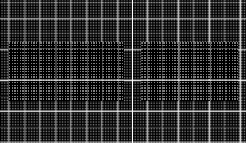 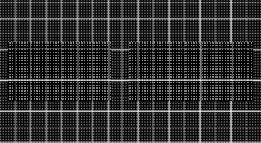 * Tarifs selon Q.F, sauf les extérieurs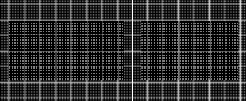 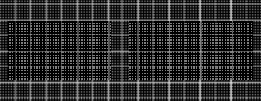 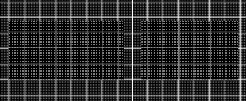 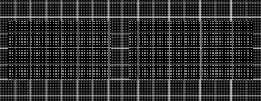 ( Voir grille des tarifs dans le règlement de fonctionnement disponible sur www.villedegenay.fr )** Accueil occasionnel : après création de l’inscription les souhaits de présence sont à signaler directement  via  l’espace famille conformément au règlement de fonctionnement.Toutes modifications de réservations faites hors délai (72h ouvrées) ne sera pas prise en compte. Merci de faire une photocopie de cette page pour chaque enfant.Pensez à nous transmettre une attestation de Quotient familial lors de l’inscriptionVérifier vos inscriptions sur votre espace personnel du portail famille :https://www.espace-famille.net/villedegenayLe :	Signature :PERIODE D’ACCUEILMode d’inscription (à cocher)Mode d’inscription (à cocher)A partir du :Jours souhaités à cocherPOUR UN ACCUEIL REGULIER UNIQUEMENTToute réservation non annulée dans les délais serafacturéeJours souhaités à cocherPOUR UN ACCUEIL REGULIER UNIQUEMENTToute réservation non annulée dans les délais serafacturéeJours souhaités à cocherPOUR UN ACCUEIL REGULIER UNIQUEMENTToute réservation non annulée dans les délais serafacturéeJours souhaités à cocherPOUR UN ACCUEIL REGULIER UNIQUEMENTToute réservation non annulée dans les délais serafacturéeJours souhaités à cocherPOUR UN ACCUEIL REGULIER UNIQUEMENTToute réservation non annulée dans les délais serafacturéePERIODE D’ACCUEILTarifs à l’unité *Tarifs à l’unité *A partir du :Jours souhaités à cocherPOUR UN ACCUEIL REGULIER UNIQUEMENTToute réservation non annulée dans les délais serafacturéeJours souhaités à cocherPOUR UN ACCUEIL REGULIER UNIQUEMENTToute réservation non annulée dans les délais serafacturéeJours souhaités à cocherPOUR UN ACCUEIL REGULIER UNIQUEMENTToute réservation non annulée dans les délais serafacturéeJours souhaités à cocherPOUR UN ACCUEIL REGULIER UNIQUEMENTToute réservation non annulée dans les délais serafacturéeJours souhaités à cocherPOUR UN ACCUEIL REGULIER UNIQUEMENTToute réservation non annulée dans les délais serafacturéePERIODE D’ACCUEILOccasionnelRéservez sur Espace famille oupar mail **REGULIERCochez les joursA partir du :LundiMardiMercrediJeudiVendrediGarderie Matin(7h00 à 8h30).. / .. /2022Garderie du mercredi Midi sans repas(11h30 à 12h30).. / .. /2022Cantine 11h30 à13h30.. / .. /2022MATERNELLETAP(13h30 à 14h30)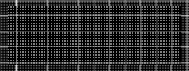 .. / .. /2022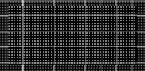 MATERNELLEIle aux Trésors du mercredi(13h30 à 18h00).. / .. /2022MATERNELLEGarderie Soir(16h30 à 18h30).. / .. /2022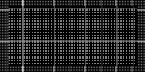 ELEMENTAIRETAP(15h30 à 16h30)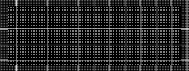 .. / .. /2022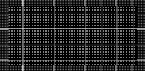 ELEMENTAIREGenay Planète Jeune du mercredi(13h30 à 18h00).. / .. /2022ELEMENTAIREEtude(16h30 à 17h45)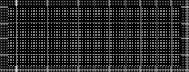 .. / .. /2022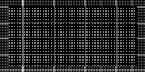 ELEMENTAIREGarderie soir (1)(16h30 à 17h45).. / .. /2022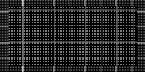 ELEMENTAIREGarderie soir (2)(17h45 à 18h30).. / .. /2022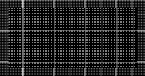 